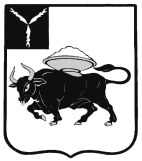 МУНИЦИПАЛЬНОЕ ОБРАЗОВАНИЕ ГОРОД ЭНГЕЛЬСЭНГЕЛЬССКОГО МУНИЦИПАЛЬНОГО РАЙОНАСАРАТОВСКОЙ ОБЛАСТИЭНГЕЛЬССКИЙ ГОРОДСКОЙ СОВЕТ ДЕПУТАТОВРЕШЕНИЕот 24 декабря 2014 года                                                                                                 №183/01О передаче осуществления части полномочий органов местного самоуправления муниципального образования город Энгельс Энгельсского муниципального района Саратовской областиРуководствуясь частью 4 статьи 15  Федерального закона от 6 октября 2003 года № 131-ФЗ «Об общих принципах организации местного самоуправления в Российской Федерации»,Энгельсский городской Совет депутатовРЕШИЛ:1. Передать органам местного самоуправления Энгельсского муниципального района с 1 января 2015 года осуществление полномочий органов местного самоуправления муниципального образования город Энгельс Энгельсского муниципального района Саратовской области по решению вопроса местного значения «организация ритуальных услуг и содержание мест захоронения» в части следующих полномочий по организации похоронного дела: - согласование погребений на территории кладбищ в границах муниципального образования город Энгельс Энгельсского муниципального района Саратовской области;- согласование работ, связанных с установкой (заменой) надмогильных сооружений на территории  кладбищ в границах муниципального образования город Энгельс Энгельсского муниципального района Саратовской области;- формирование и обеспечение сохранности  архивного фонда документов по регистрации захоронений на кладбищах в границах муниципального образования город Энгельс Энгельсского муниципального района Саратовской области;- регистрация захоронений и установки (замены) надмогильных  сооружений;-  принятие на учет бесхозяйных захоронений;- обеспечение сохранности бесхозяйных захоронений.2. Передать органам местного самоуправления Энгельсского муниципального района с 1 января 2015 года осуществление полномочий, отнесенных к компетенции органов местного самоуправления муниципального образования город Энгельс Энгельсского муниципального района Саратовской области, в части организации в границах муниципального образования город Энгельс Энгельсского муниципального района Саратовской области электро-, тепло-, газо- и водоснабжения населения, водоотведения, снабжения населения топливом в пределах полномочий, установленных законодательством Российской Федерации.3. Передать органам местного самоуправления Энгельсского муниципального района с 1 января 2015 года осуществление полномочий, отнесенных к компетенции органов местного самоуправления муниципального образования город Энгельс Энгельсского муниципального района Саратовской области, по созданию условий для предоставления населению услуг автомобильного транспорта общего пользования и организации транспортного обслуживания населения автомобильным транспортом общего пользования на маршрутах регулярных перевозок на территории муниципального образования город Энгельс Энгельсского муниципального района Саратовской области.4. Передать органам местного самоуправления Энгельсского муниципального района с 1 января 2015 года осуществление полномочий, отнесенных к компетенции органов местного самоуправления муниципального образования город Энгельс Энгельсского муниципального района Саратовской области, в части участия в профилактике терроризма и экстремизма, а также в минимизации и (или) ликвидации последствий проявлений терроризма и экстремизма в границах муниципального образования город Энгельс Энгельсского муниципального района Саратовской области.5. Передать органам местного самоуправления Энгельсского муниципального района с 1 января 2015 года осуществление полномочий, отнесенных к компетенции органов местного самоуправления муниципального образования город Энгельс Энгельсского муниципального района Саратовской области, в части участия в предупреждении и ликвидации последствий чрезвычайных ситуаций в границах муниципального образования город Энгельс Энгельсского муниципального района Саратовской области.6. Передать органам местного самоуправления Энгельсского муниципального района с 1 января 2015 года осуществление полномочий, отнесенных к компетенции органов местного самоуправления муниципального образования город Энгельс Энгельсского муниципального района Саратовской области, в части обеспечения первичных мер пожарной безопасности в границах населенных пунктов муниципального образования город Энгельс Энгельсского муниципального района Саратовской области.7. Передать органам местного самоуправления Энгельсского муниципального района с 1 января 2015 года осуществление полномочий, отнесенных к компетенции органов местного самоуправления муниципального образования город Энгельс Энгельсского муниципального района Саратовской области, в части организации библиотечного обслуживания населения, комплектования и обеспечения сохранности библиотечных фондов библиотек муниципального образования город Энгельс Энгельсского муниципального района Саратовской области.8. Передать органам местного самоуправления Энгельсского муниципального района с 1 января 2015 года осуществление полномочий, отнесенных к компетенции органов местного самоуправления муниципального образования город Энгельс Энгельсского муниципального района Саратовской области, по утверждению генерального плана муниципального образования город Энгельс Энгельсского муниципального района Саратовской области, правил землепользования и застройки, утверждение подготовленной на основе генеральных планов муниципального образования город Энгельс документации по планировке территории, выдача разрешений на строительство (за исключением случаев, предусмотренных Градостроительным кодексом Российской Федерации, иными федеральными законами), разрешений на ввод объектов в эксплуатацию при осуществлении строительства, реконструкции объектов капитального строительства, расположенных на территории муниципального образования город Энгельс, утверждение местных нормативов градостроительного проектирования, резервирование земель и изъятие, в том числе путем выкупа, земельных участков в границах муниципального образования город Энгельс для муниципальных нужд, осуществление муниципального земельного контроля в границах  муниципального образования город Энгельс, осуществление в случаях, предусмотренных Градостроительным кодексом Российской Федерации, осмотров зданий, сооружений и выдача рекомендаций об устранении выявленных в ходе таких осмотров нарушений.9. Передать органам местного самоуправления Энгельсского муниципального района с 1 января 2015 года осуществление полномочий, отнесенных к компетенции органов местного самоуправления муниципального образования город Энгельс Энгельсского муниципального района Саратовской области, по организации и осуществлению мероприятий по территориальной обороне и гражданской обороне, защите населения и территории муниципального образования город Энгельс Энгельсского муниципального района Саратовской области от чрезвычайных ситуаций природного и техногенного характера.10. Передать органам местного самоуправления Энгельсского муниципального района с 1 января 2015 года осуществление полномочий, отнесенных к компетенции органов местного самоуправления муниципального образования город Энгельс Энгельсского муниципального района Саратовской области, по созданию, содержанию и организации деятельности аварийно-спасательных служб и (или) аварийно-спасательных формирований на территории муниципального образования город Энгельс Энгельсского муниципального района Саратовской области.11. Передать органам местного самоуправления Энгельсского муниципального района с 1 января 2015 года осуществление полномочий, отнесенных к компетенции органов местного самоуправления муниципального образования город Энгельс Энгельсского муниципального района Саратовской области, по осуществлению мероприятий по обеспечению безопасности людей на водных объектах, охране их жизни и здоровья.12. Передать органам местного самоуправления Энгельсского муниципального района с 1 января 2015 года осуществление полномочий, отнесенных к компетенции органов местного самоуправления муниципального образования город Энгельс Энгельсского муниципального района Саратовской области, по осуществлению муниципального лесного контроля.13. Передать органам местного самоуправления Энгельсского муниципального района с 1 января 2015 года  осуществление полномочий, отнесенных к компетенции органов местного самоуправления муниципального образования город Энгельс Энгельсского муниципального района Саратовской области, по обеспечению выполнения работ, необходимых для создания искусственных земельных участков для нужд поселения, проведение открытого аукциона на право заключить договор о создании искусственного земельного участка в соответствии с федеральным законом.14. Заключить с органами местного самоуправления Энгельсского муниципального района соглашения о передаче органам местного самоуправления Энгельсского муниципального района осуществления части полномочий, перечисленных в пунктах 1-13 настоящего решения.15. Настоящее решение вступает в силу со дня официального опубликования.16. Контроль за исполнением настоящего решения возложить на Комиссию по правовому обеспечению и развитию местного самоуправления. Глава муниципальногообразования город Энгельс					                    С.Е. Горевский Двадцать восьмое заседание